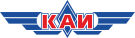 Казанский национальный исследовательский технический университет им. А.Н. Туполева – КАИ (КНИТУ-КАИ)Отдел развития брендаМОНИТОРИНГ СМИ ПО АНТИКОРРУПЦИИ02.10.20ОглавлениеПервое антикоррупционное СМИ: Экс-ректор УралГУФК довел себя и свою дочь до колонии	3Первое антикоррупционное СМИ: Коттедж за счет науки: на экс-председателя Сибирского отделения РАН завели уголовное дело	4Legal.Report: Громкое дело о коррупции на юрфаке завершилось гуманным приговором	5Первое антикоррупционное СМИ:
Экс-ректор УралГУФК довел себя и свою дочь до колонииhttps://pasmi.ru/archive/282411/23.09.20В Челябинске вынесли приговор бывшему ректору Уральского госуниверситету физкультуры, которого ранее обвинили в многочисленных взятках. Срок также получила и его дочь, которую коррупционер вовлек в свои незаконные заработки.Экс-руководителя вуза суд признал виновным в получении взяток и превышении полномочий, его дочь осудили за посредничество во взяточничестве. Мужчине назначили шесть лет колонии строгого режима и 3 млн рублей штрафа, женщину приговорили к четырем годам колонии и 2 млн рублей штрафа.В суде было установлено, что в 2015-2016 годах обвиняемый при помощи дочери получил более 4,1 млн рублей от коммерсантов, которые получали контракты от вуза. Также в этот период времени ректор незаконно сдавал в аренду предпринимателям помещения для столовых и здание легкоатлетического манежа, чем причинил учреждению ущерб на 5,6 млн рублей.Первое антикоррупционное СМИ:
Коттедж за счет науки: на экс-председателя Сибирского отделения РАН завели уголовное делоhttps://pasmi.ru/archive/283149/ 30.09.20Академик Александр Асеев, бывший председатель Сибирского отделения РАН, стал фигурантом уголовного дела. Его обвиняют в мошенничестве в особо крупном размере (ч. 4 ст. 159 УК РФ). Связано возбужденное дело с приватизацией коттеджа, который до 2015 года считался служебным жильем РАН.До 2014 года на месте спорного здания стоял дом, в котором когда-то проживала семья академика Дмитрия Беляева. После его снесли, а на том месте появился роскошный коттедж. Оформлено все было, как реконструкция, а средства были взяты из внебюджетных доходов СО РАН. На «реконструкцию», как заявили в редакции издания «Родные берега», ушло до 40 миллионов рублей.В сообщении уточняется, что в том же 2014 году президиум сибирской РАН под председательством Александра Асеева разрешил приватизацию коттеджей, относящихся к служебному жилью. Так как сам академик на тот момент уже был прописан в квартире в новостройке, в 2015 году правом на приватизацию воспользовалась его дочь — Ольга Асеева, которая на тот момент постоянно жила во Франции.Произошедшее всколыхнуло общественность, и в 2019 году в доме Александра Асеева прошли обыски. Как сообщало ПАСМИ, по версии следствия, ущерб от незаконной приватизации превысил 67 миллионов рублей. Тогда Александр Асеев заявил, что обыски проводились в рамках уголовного дела, заведенного на Эдуарда Скубневского, бывшего управделами СО РАН. Его обвиняли в превышении должностных полномочий, связанном как раз с приватизацией.Legal.Report:
Громкое дело о коррупции на юрфаке завершилось гуманным приговоромhttps://legal.report/gromkoe-delo-o-korrupcii-na-jurfake-zavershilos-gumannym-prigovorom/01.10.20Волгоградский облсуд смягчил приговор бывшему декану юридического факультета Волгоградского института бизнеса к.ю.н. Наталье Долговой. Ранее юриста признали виновной в шести эпизодах коммерческого подкупа (ч. 4 ст. 204 и ч. 1 ст. 204.2 УК РФ).Долгова, как следует из материалов дела, возглавила юрфак в 2015 году и в течение трех лет собирала деньги со студентов центра дистанционного обучения вуза за беспрепятственную сдачу экзаменов и зачетов. Также, как рассказывал L.R, она снабжала будущих юристов экзаменационными билетами с ответами в период проведения государственных итоговых аттестаций. Стоимость липовых оценок, по данным СКР, варьировалась от 5 тыс. до 23 тыс. рублей.В апреле 2018 года СУ СКР региона по материалам УЭБиПК областного ГУ МВД возбудило уголовное дело в отношении декана и еще 12 сотрудников института. Долгову сразу же уволили с работы, а спустя несколько дней она оказалась под стражей вместе со старшим преподавателем центра дистанционного обучения.Сообщалось, что следствие располагало сведениями о не менее чем 100 эпизодах преступной деятельности группы. Впрочем, окончательно экс-декану предъявили обвинение в 15 эпизодах преступной деятельности. А в ходе судебного следствия было установлено, что Долгова лично получила 93 тыс. рублей от пятерых студентов института.Дзержинский районный суд Волгограда приговорил Долгову к 4 годам колонии общего режима со штрафом в размере 150 тыс. рублей. Бывший декан была взята под стражу в зале суда. Волгоградский облсуд, как сообщает издание «Новости Волгограда», снизил срок до 3,5 года колонии, оставив размер штрафа прежним.ЧОУ ВО ВИБ был основан в 2003 году. Лицензия на ведение образовательной деятельности выдана 25 июня 2019 года бессрочно. Ректором является теперь уже бывший уполномоченный по правам предпринимателей в Волгоградской области Андрей Ващенко. В числе выпускников значатся бывший начальник УФСИН региона Сергей Клюй и экс-глава областного комитета по обеспечению деятельности мировых судей и управделами областной администрации Андрей Слепенков.